Датум: 31.8.2023. године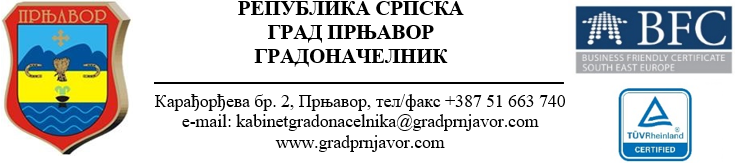 ПОРТАЛ „CAPITAL“ н/р главног уредника ПРЕДМЕТ:  Демант на објављену вијест.-          У складу са кодексом новинарске струке, молимо вас, да објавите демант Града Прњавор на вијест о одлагању отпада, коју је обавио ваш портал под називом „Смеће из Прњавора више не може на депонију у Бања Луку“.             „На порталу „Capital“ објављена је вијест под називом „Смеће из Прњавора више не може на депонију у Бања Луку“ у којој је наведено више нетачних информација.              Потпуно је нетачна информација, да ће Прњавору бити онемогућено одлаже смеће на регионалној депонији, као и навод да је Скупштина Града Прњавор основала предузеће „КОМГРАД“, како би угасила КП „Парк“ Прњавор.              Град Прњавор ни једном својом активношћу, не би направио никакву штету ЈП Регионална депонија „ДЕП-ОТ.              У циљу истинитог информисања, молимо вас да демант објавите у потпуности и да у наредном периоду информације не узимате од неупућених особа и особа којима је једини циљ ширење дезинформација.               Градска управа града Прњавор увијек стоји располагању да пружи све потребне и тачне информације.                Унапријед захвални,                                                                                     КАБИНЕТ ГРАДОНАЧЕЛНИКА